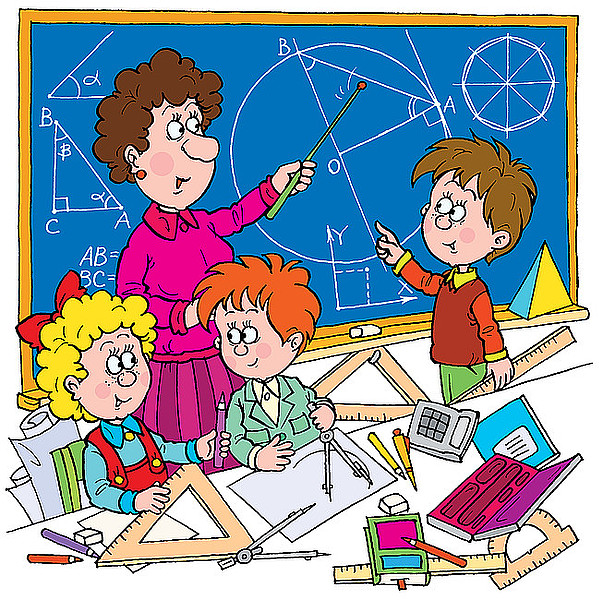 План  предметной неделиДатаМероприятиеУчастникиВремяОтветственныеПонедельник 2.12Открытие  предметной недели.1. Объявление конкурса рисунков «Мир будущего» (компьютерная графика), проектных работ по информатике2. Объявление конкурса математических газет «Геометрия вокруг нас»Учащиеся 5-11 классовИндивидуальное участие учеников (по желанию)5-9 классыНа урокахУчителя математики, информатики, физики и химииВторник 3.121. Математический супер-тест«Быстрый счет»2. Математическая игра «Абака» 5-7 классыКоманды учеников 10-х и 11 классовНа уроках14.30Орлова С.И.Пахомова В.А.Суромкина Г.В.Среда 4.121. Час занимательной физики2.Математическая игра «Счастливый случай» (внеклассное мероприятие для 9 классов Подготовка к ОГЭ).Для 7-8 классовКоманды учащихся9-х классов14.0014.00Творческая группа 10 классовПахомова В.А.Орлова С.И.Четверг 5.121. Игра «Шаг в физику»2.Игра «Математический калейдоскоп»3. Викторина «Считай, смекай, отгадывай»».Команды учащихся 9-10 классов9-е классы5-6-е классы14.00Лезина С.А.Орлова С.И..Суромкина Г.В.Земченкова Т.П.Пятница 6.12 Выставка рисунков, проектных работ, математических газетМатематический квестЗакрытие недели. Подведение итогов. Награждение победителей5-11е классы9,10-е классы5-11 классы9.0013.0014.00Творческая группа 10-11 классыСуромкина Г.В.Суромкина Г.В.